Messebeteiligung BioJapan 2017 und Partneringevent Osaka/KansaiFür Unternehmen der bayerischen Biotechnologie- und Pharmazie-Branche organisieren Bayern International und BioM einen Messeauftritt auf der BioJapan 2017. Auch dieses Jahr können bayerische Unternehmen zusätzlich kostenlos an einem Partneringevent in Osaka (Kansai Region) teilnehmen.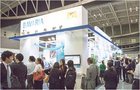 (neues Logo siehe Anhang)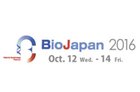 Für Unternehmen der bayerischen Biotechnologie- und Pharmazie-Branche organisieren Bayern International und BioM einen gemeinsamen Messeauftritt auf der BioJapan 2017. Nach dem großen Erfolg im letzten Jahr (Nachbericht https://bioxclusters.eu/2016/11/03/japan-mission-report-60-european-healthcare-smes-have-participated-in-a-very-successful-mission/; Stimmen bayerischer Teilnehmer auf S. 9 https://bioxclusters.files.wordpress.com/2014/01/bioxclustersplus_news_jan171.pdf) haben bayerische Unternehmen zusätzlich die Möglichkeit, an einem kostenlosen Partneringevent in Osaka (Kansai Region) teilzunehmen. Die Messe läuft von 11. bis 13. Oktober 2017 in Yokohama, der 1-tägige Partneringevent in Osaka findet am 10. Oktober statt. Anmeldeschluss ist der 30.05.2017.Die BioJapan (Link stimmt) ist eine der zentralen Messen der Life Science-Branche Japans, die von den wichtigsten Vertretern der japanischen Pharma- und Biotechnologieindustrie besucht wird. Für bayerische Unternehmen besteht die Möglichkeit, sich an dem bayerischen Messeauftritt zu beteiligen (Infodesk 2 m2 oder Standfläche ab 9 m2). Abgerundet wird der Messeauftritt durch einen sehr werbewirksamen bayerischen Empfang am Stand, zu denen Sie Ihre Geschäftsfreunde einladen können. Ein besonderes Plus dieser Messebeteiligung ist der ansonsten teure Zugang zum online-Partneringsystem der BioJapan sowie ein kostenloser Vortragsslot, was beides in der Standgebühr enthalten ist.  Der zusätzliche Osaka Partnering Event wurde letztes Jahr von BioM aufgrund seiner guten Kontakte zu Osaka angeregt und zusammen mit drei weiteren europäischen BioRegionen im Rahmen des bioXclusters Projekts (www.bioXclusters.eu) konzipiert. 2016 trafen 60 europäische KMU-Vertreter mit 100 japanischen potentiellen Geschäftspartnern zusammen und konnten in rund 300 Partneringmeetings Geschäftskontakte anbahnen oder vertiefen. Die hohe Teilnahmerate auf japanischer Seite ist auf den in Japan so wichtigen persönlichen Kontakt durch Osaka BioHeadquarters zurückzuführen, die die teilnehmenden europäischen Unternehmen gezielt an japanische Partner vermitteln. Informationen zum Osaka Partneringevent am 10.10.2017 werden ab Mitte April verfügbar sein.Rückblick auf den Osaka Partneringevent 2016 (Link zu https://bioxclusters.eu/2016/11/03/japan-mission-report-60-european-healthcare-smes-have-participated-in-a-very-successful-mission/)
Stimmen von bayerischen Unternehmen zur Japanreise 2016, bioXclusters Newsletter, Seite 9 (Link zu https://bioxclusters.files.wordpress.com/2014/01/bioxclustersplus_news_jan171.pdf)
Osaka Bio Headquarters Eventseite 2016 (Update 2017 Mitte April) (Link zu https://www.b2match.eu/euj-bio-pharma-be-2016/participants/80)Das zusätzliche Partnering wird von Osaka Bio Headquarters (Link derzeit nicht auf Englisch verfügbar, daher besser erst einmal nur hierhin verlinken: https://www.b2match.eu/euj-bio-pharma-be-2016) organisiert, der japanischen Clusterorganisation, mit der BioM offiziell verpartnert (Link ok) ist. Osaka bildet mit Kobe und Kyoto die Kansai-Region (Link ok), sie ist das Zentrum der japanischen Biotechnologie aufgrund der hohen Dichte an Pharma- und Biotechnologiefirmen (ca. 300), ihrer 150 Universitätsinstitute (davon 66 Institute im Biotechnologiebereich) und der dortigen exzellenten wissenschaftlichen Einrichtungen (z.B. RIKEN). Osaka Bio Headquarters koordiniert zudem die Protein Mall Kansai (neuer Link: http://www.eu-japan.eu/japanese-clusters/protein-mall-kansai), Japans größtes Netzwerk proteinbasierter F&E, arbeitet direkt mit der Senri Life Science Foundation (Link nicht mehr auf Englisch verfügbar, bitte Link löschen) (140 Mitglieder, Fokus auf Regenerative Medicine verlinken zu https://bioxclusters.files.wordpress.com/2016/11/regenerative-medicine-initiative-in-osaka_ms-nagano.pdf) zusammen und ist eng mit den anderen Kansai-Regionen Kobe und Kyoto sowie der japanischen Pharmaindustrie vernetzt. Wer Kontakt zur japanischen Life Science Branche und Pharmaindustrie wünscht, kann sich im Vorfeld der Messe oder unabhängig davon gerne an BioM wenden. Anmeldung
Sie können sich bei Bayern International hier (neuer Link https://www.bayern-international.de/veranstaltungen-messen/biojapan-2525/) oder direkt mit dem Anmeldebogen (siehe Anhang, bitte auf unsere Homepage stellen und hier verlinken) für die Messe anmelden, wonach Sie von BioM bezüglich des Osaka-Partneringevents angeschrieben werden. Weitere Fragen zur Messe bitte direkt an Bayern International: Torsten Wagner, Tel.: +49 (0)89 660566-306, E-Mail: twagner@bayern-international.de. Für Fragen zur Partneringveranstaltung in Osaka setzen Sie sich bitte mit Frau Dr. Stephanie Wehnelt von BioM in Verbindung, Tel: 089/899679-29, E-Mail: wehnelt@bio-m.org. Links mit Informationen zu Japan:
Japan Bioindustry Association (JBA): http://www.jba.or.jp/pc/en/ (Link ok)
AHK: www.japan.ahk.de (Link ok)
Biotechnologie-Infoplattform: www.biotechnologie.de
Ixpos: www.ixpos.de (Link ok)
EU-Japan Centre: www.eu-japan.eu (Link ok)
eLSi: www.elsi-project.eu (Link ok)
Japan External Trade Organization (Jetro): https://www.jetro.go.jp/en/ (alles neu)Impressions to BioJapan 2016: http://www.ics-expo.jp/biojapan/en/report.html (Link aktualisiert)Video about BioJapan 2015: http://www.ics-expo.jp/biojapan/video/index.html BioM Projekt InnoMuNiCH zur Unterstützung von R&D Kooperationen mit Japan (Link zu http://www.bio-m.org/services/internationales/internationale-netzwerke/innomunich.html). 
Zur Pressemitteilung über die Kooperationsvereinbarung zwischen München und Osaka DownloadsTeilnahmeunterlagen_BioJapan_2016.pdf (0.9 MB) (Bitte Dokument & Link aktualisieren)Protein_Mall_summary_06.pdf (350 KB) (habe Aktualisierung angefordert, bis dahin bitte altes drinlassen)BioJapan_2015_slideshow_web_01.pdf (1.9 MB)Broschuere_Japanreise_2015_final.pdf (1.7 MB) (bitte auf 2016 aktualisieren mit folgendem Dokument: https://bioxclusters.files.wordpress.com/2016/11/delegation-brochure-japan-mission1.pdf) Northern_Osaka_Biomedical_Cluster_2016.pdf (140 KB) (Bitte Dokument vom Anhang einstellen und Link aktualisieren)Protein_Mall_Kansai_Pipeline__RD_techoplogies__2016.pdf (194 KB) (Bitte Dokument vom Anhang einstellen und Link aktualisieren)